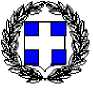 ΥΠΕΥΘΥΝΗ ΔΗΛΩΣΗ(άρθρο 8 Ν.1599/1986)Η ακρίβεια των στοιχείων που υποβάλλονται με αυτή τη δήλωση μπορεί να ελεγχθεί με βάση το αρχείο άλλων υπηρεσιών (άρθρο 8,
παρ. 4 Ν. 1599/1986)Με ατομική μου ευθύνη και γνωρίζοντας τις κυρώσεις (3), που προβλέπονται από της διατάξεις της παρ. 6 του άρθρου 22 τουΝ. 1599/1986, δηλώνω ότι:Α) Έχω λάβει γνώση ότι με το νέο Ευρωπαϊκό Γενικό Κανονισμό Προστασίας Δεδομένων ΕΕ 2016/679 που τέθηκε σε εφαρμογή την 25 Μαΐου 2018, καθιερώνεται ενιαίο νομικό πλαίσιο για την προστασία των προσωπικών δεδομένων σε όλα τα κράτη μέλη της Ε.Ε. Στο πλαίσιο αυτό έχω ενημερωθεί ότι, σύμφωνα με την ισχύουσα νομοθεσία για τη διαδικασία εγγραφής των επιτυχόντων στην τριτοβάθμια εκπαίδευση, το Πανεπιστήμιο Πειραιώς τηρεί δεδομένα προσωπικού χαρακτήρα που αφορούν στους επιτυχόντες και τα οποία αποστέλλονται από το Υπουργείο Παιδείας και Θρησκευμάτων (Υ.ΠΑΙ.Θ) . Επίσης κατά την προσέλευση των νεοεισερχομένων φοιτητών, συλλέγει συμπληρωματικά στοιχεία, στα οποία περιλαμβάνονται δεδομένα προσωπικού χαρακτήρα. Η τήρηση και η επεξεργασία των παραπάνω δεδομένων πραγματοποιείται με στόχο την εγγραφή και στη συνέχεια την ακαδημαϊκή διαχείριση των φοιτητών, την επικοινωνία με τους οικείους σε περιπτώσεις έκτακτης ανάγκης, καθώς επίσης και την εξασφάλιση πρόσβασης τους σε παρεχόμενες ηλεκτρονικές υπηρεσίες, καθ' όλη τη διάρκεια των σπουδών μου .Μετά την ολοκλήρωση των εγγραφών, τα επικαιροποιημένα στοιχεία αποστέλλονται στο Υπουργείο Παιδείας και Θρησκευμάτων (Υ.ΠΑΙ.Θ)Β) Ενημερώθηκα για τα ανωτέρω και παρέχω τη συγκατάθεση μου για την τήρηση και επεξεργασία των προσωπικών μου δεδομένων για όλους τους προαναφερόμενους σκοπούς επεξεργασίας.Γ)Τα ανωτέρω στοιχεία καθώς και τα δικαιολογητικά που έχω προσκομίσει/συνυποβάλλει είναι αληθή και ακριβή Δ) Το email	είναι προσωπικό και σε αυτό επιθυμώ να δέχομαι προσωποποιημένηαλληλογραφίαΗμερομηνία:	... /.../20...Ο - Η Δηλών(Υπογραφή)(1)	Αναγράφεται από τον ενδιαφερόμενο πολίτη ή Αρχή ή η Υπηρεσία του δημόσιου τομέα, που απευθύνεται η αίτηση.(2)	Αναγράφεται ολογράφως.«Όποιος εν γνώσει του δηλώνει ψευδή γεγονότα ή αρνείται ή αποκρύπτει τα αληθινά με έγγραφη υπεύθυνη δήλωση του άρθρου 8 τιμωρείται με φυλάκιση τουλάχιστον τριών μηνών. Εάν ο υπαίτιος αυτών των πράξεων σκόπευε να προσπορίσει στον εαυτόν του ή σε άλλον περιουσιακό όφελος βλάπτοντας τρίτον ή σκόπευε να βλάψει άλλον, τιμωρείται με κάθειρξη μέχρι 10 ετών.Σε περίπτωση ανεπάρκειας χώρου η δήλωση συνεχίζεται στην πίσω όψη της και υπογράφεται από τον δηλούντα ή την δηλούσα.ΠΡΟΣ* (1):ΠΑΝΕΠΙΣΤΗΜΙΟ ΠΕΙΡΑΙΩΣ-ΓΡΑΜΜΑΤΕΙΑ ΤΜΗΜΑΤΟΣ ΧΡΗΜΑΤΟΟΙΚΟΝΟΜΙΚΗΣ ΚΑΙ ΤΡΑΠΕΖΙΚΗΣ ΔΙΟΙΚΗΤΙΚΗΣΠΑΝΕΠΙΣΤΗΜΙΟ ΠΕΙΡΑΙΩΣ-ΓΡΑΜΜΑΤΕΙΑ ΤΜΗΜΑΤΟΣ ΧΡΗΜΑΤΟΟΙΚΟΝΟΜΙΚΗΣ ΚΑΙ ΤΡΑΠΕΖΙΚΗΣ ΔΙΟΙΚΗΤΙΚΗΣΠΑΝΕΠΙΣΤΗΜΙΟ ΠΕΙΡΑΙΩΣ-ΓΡΑΜΜΑΤΕΙΑ ΤΜΗΜΑΤΟΣ ΧΡΗΜΑΤΟΟΙΚΟΝΟΜΙΚΗΣ ΚΑΙ ΤΡΑΠΕΖΙΚΗΣ ΔΙΟΙΚΗΤΙΚΗΣΠΑΝΕΠΙΣΤΗΜΙΟ ΠΕΙΡΑΙΩΣ-ΓΡΑΜΜΑΤΕΙΑ ΤΜΗΜΑΤΟΣ ΧΡΗΜΑΤΟΟΙΚΟΝΟΜΙΚΗΣ ΚΑΙ ΤΡΑΠΕΖΙΚΗΣ ΔΙΟΙΚΗΤΙΚΗΣΟ - Η Όνομα:Επώνυμο:Επώνυμο:Επώνυμο:Όνομα και Επώνυμο Πατέρα:Όνομα και Επώνυμο Πατέρα:Όνομα και Επώνυμο Μητέρας:Όνομα και Επώνυμο Μητέρας:Ημερομηνία γέννησης(2):Ημερομηνία γέννησης(2):Τόπος Γέννησης:Τόπος Γέννησης:Αριθμός Δελτίου Ταυτότητας:Αριθμός Δελτίου Ταυτότητας:Τηλ:Τόπος Κατοικίας:	Οδός:	Αριθ:	ΤΚ:Τόπος Κατοικίας:	Οδός:	Αριθ:	ΤΚ:Τόπος Κατοικίας:	Οδός:	Αριθ:	ΤΚ:Τόπος Κατοικίας:	Οδός:	Αριθ:	ΤΚ:Τόπος Κατοικίας:	Οδός:	Αριθ:	ΤΚ:Αρ. Τηλεομοιοτύπου (Fax):Αρ. Τηλεομοιοτύπου (Fax):Δ/νση Ηλεκτρ. Ταχυδρομείου (E-mail):Δ/νση Ηλεκτρ. Ταχυδρομείου (E-mail):